       ICAR-CENTRAL INLAND FISHERIES RESEARCH INSTITUTE  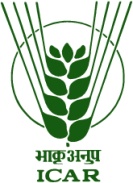 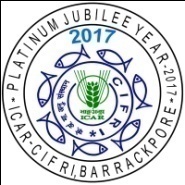     (INDIAN COUNCIL OF AGRICULTURAL RESEARCH) BARRACKPORE: KOLKATA - 700 120Phone No. (033) 2592 1190/1191E-mail: cifri@vsnl.com, Website: cifri.res.inPre-dipawali Swachhta activities in ICAR-CIFRI:- At Barrackpore:-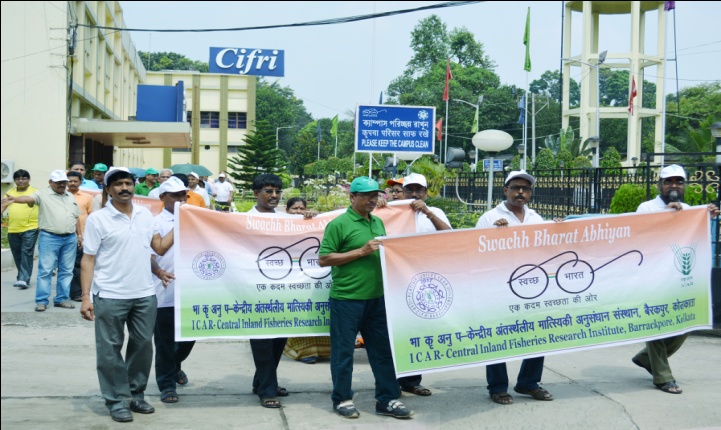 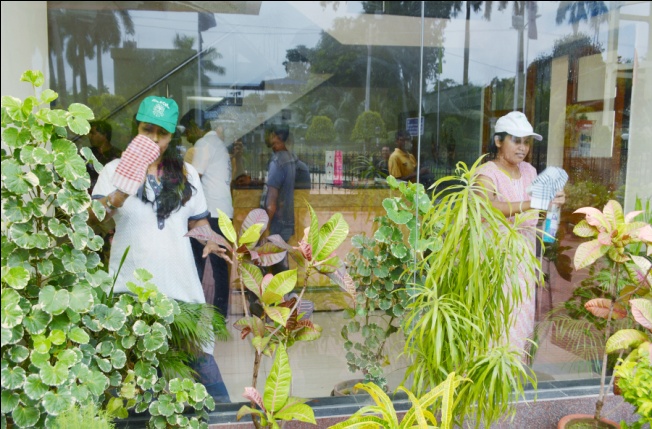 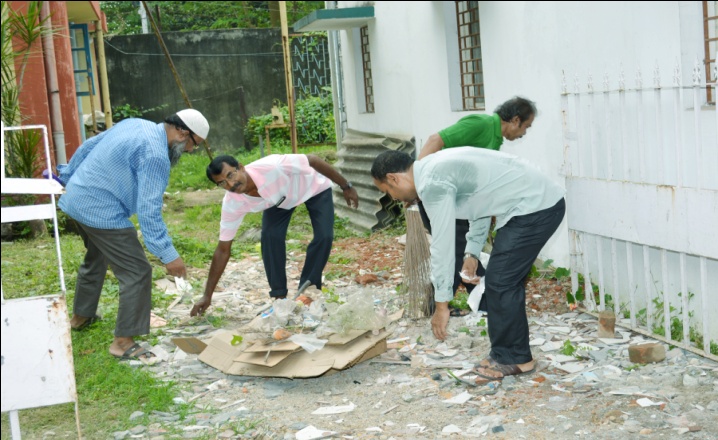 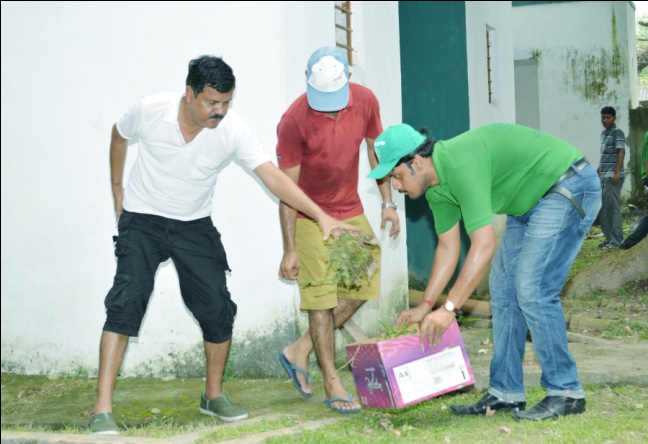 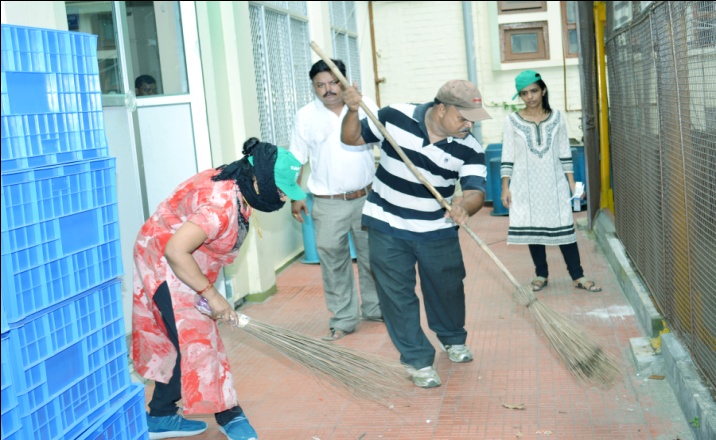 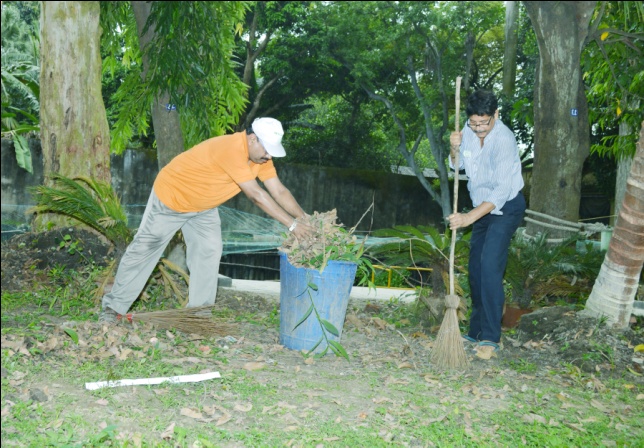 At Allahabad:-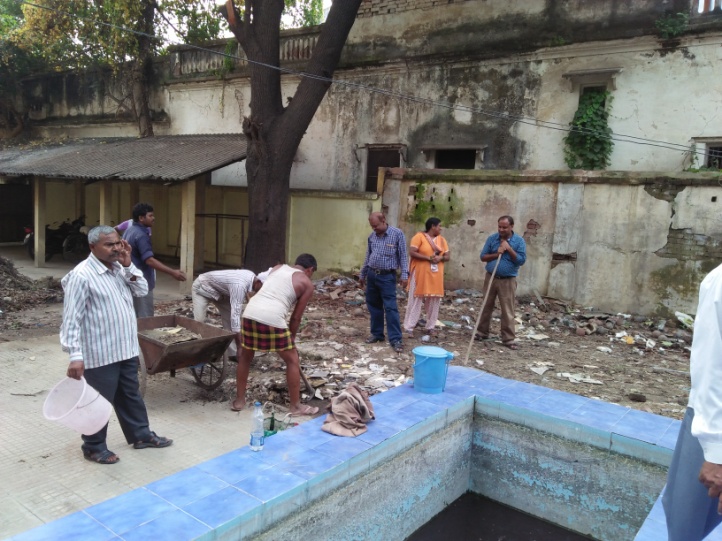 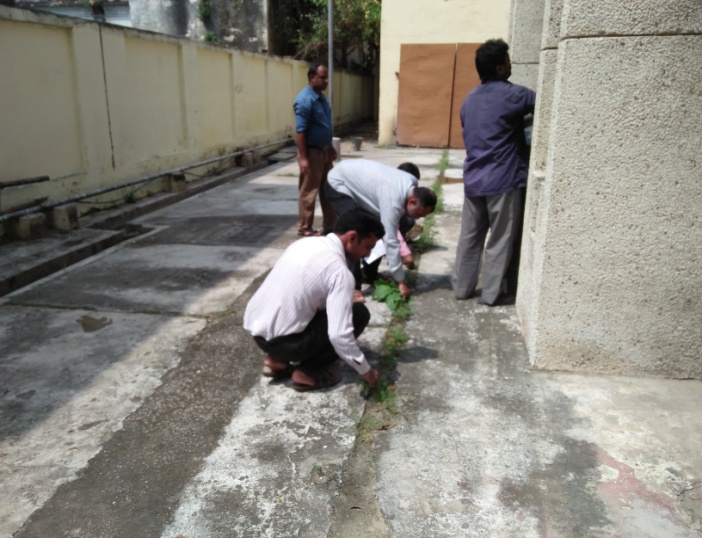 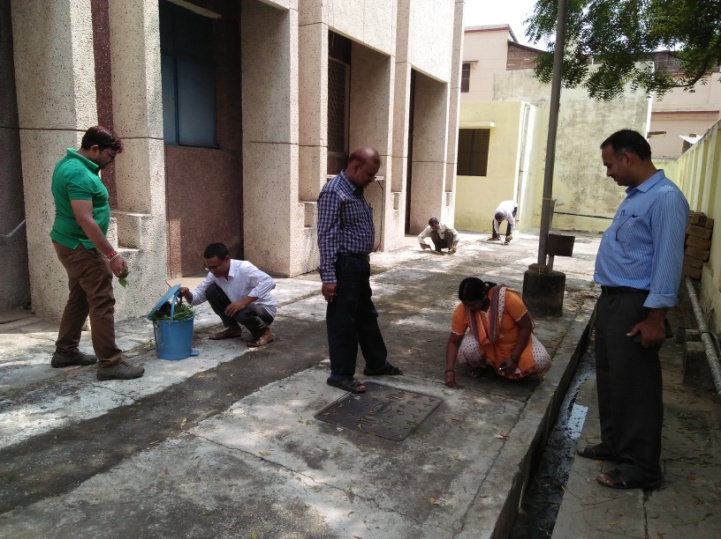 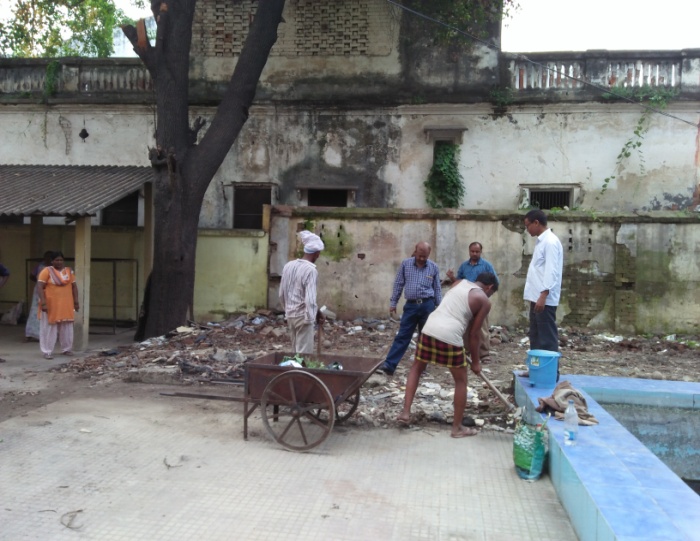 At Vadodara:-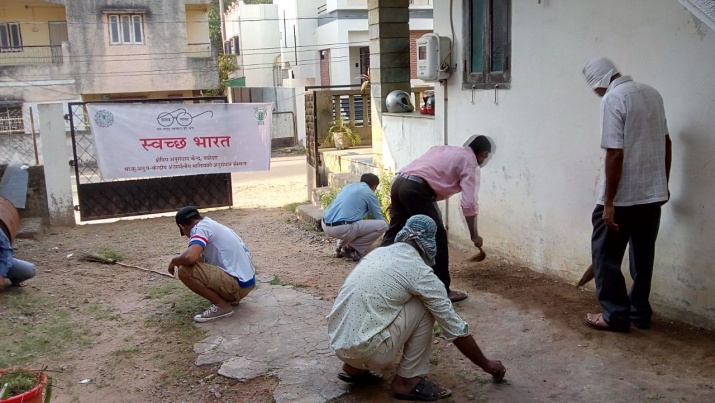 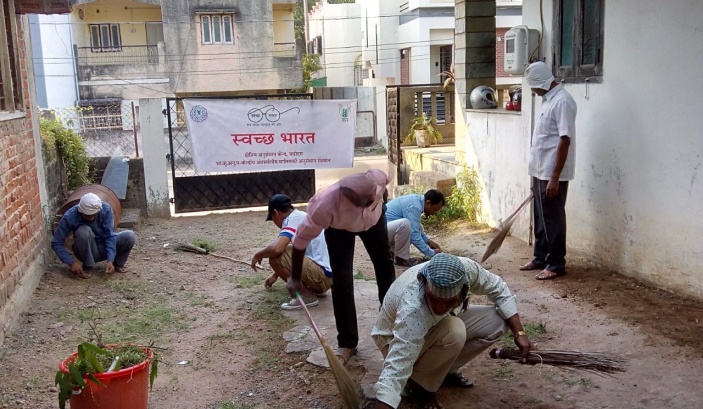 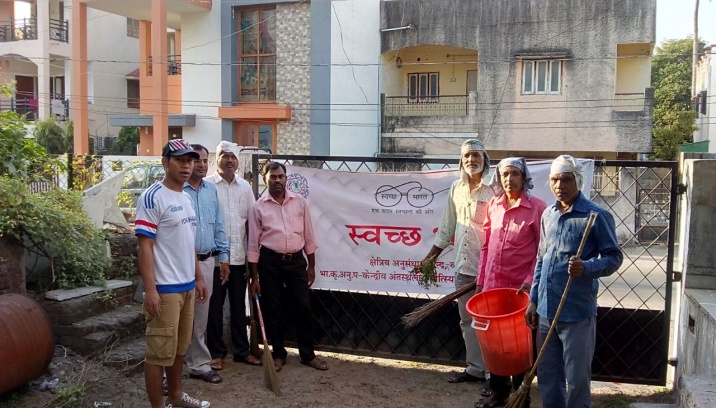 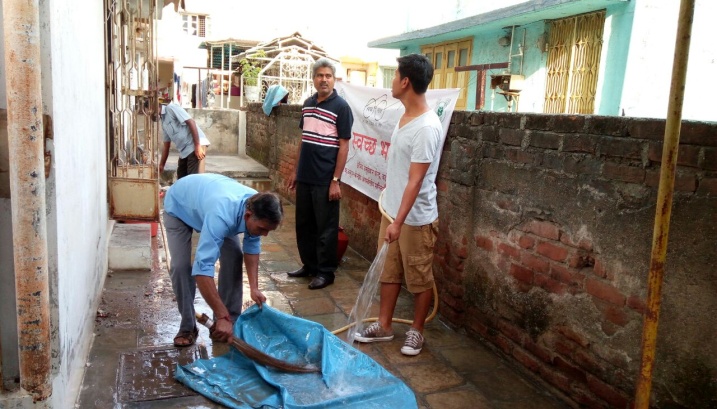 F. No. Swachh Bharat/Adm.II/  Dated 26th October, 2017  